			Månadsbrev nr 6 2021-2022Nästa möte		Onsdagen den 8 december kl 18.30 på Restaurang Kajgatan i Lomma. Då är det dags för julfest! Vi bjuds på tre rätter med jultema. Var och en tar med en julklapp värd ca 100-150 kr. Snaps och öl finns på plats.Anmälan	Anmälan OBS! till klubbmästare Anne-Marie Tillborg, 0733-226203 eller am.tillborg@gmail.com senast söndag den 5 december.Viktiga datum	31 december. Aktivt medlemskap upphör om årsavgiften till klubben inte är betald.	10 januari. Inner Wheel-dagen firas i hela världen.	15 januari. Sista dag för inlämning av motioner till distriktsmötet i mars 2022 samt för förslag till nomineringar till SIWR för verksamhetsåret 2022-2023.	15 januari. Nominering av vice distriktspresident samt vice distriktssekreterare skickas till Dsekr Maimo Widesjö, maimo@widesjo.com.	20 januari. Sista dag för bidrag till IW-Nytt. Skickas till distriktsredaktör Birgitta Lundquist, lundkvistarna@hotmail.com Rapport från föregående månadsmöteEfter en som vanligt god måltid på Kajgatan, fick vi en trevlig föreläsning av trädgårdscoach Eva Hedgate. Hon gav oss tips och inspiration om julpyssel, dukning och växtdekorationer inför julen. Mycket uppskattat!Därefter rapporterade Monica från distriktsårsmötet i Lund den 2 oktober:	Pga minskade utgifter under pandemin kommer distriktet att återbetala en del pengar till klubbarna. Dessa pengar kommer att gå till hjälpprojekt.Distriktet har godkänt att det sker en förlängning av våra internationella hjälpprojekt;  Stiftelsen Garissa, IW-doktorn och narkotikabekämpning och att de skall löpa på samma tid, dvs 1 juli 2021 – 30 juni 2024. Däremot föreslog distriktet att inte fortsätta med Silviaprojektet.Inner Wheel har ca 3800 klubbar i världen och av dessa finns ca 3000 i Indien. För att stärka samarbetet inom Europa och ge Europa mer inflytande, har det bildats en grupp, där bl a Marianne Kaufmann från vårt distrikt ingår.Nästa distriktsårsmöte blir i Ystad den 5 mars 2022.InformationMarianne Brunlid-Johansson och Magdalena Östberg tackade för uppvaktningen på sina högtidsdagar.Hälsningar framfördes från Lena Borgesand, Agneta Nelson och Brita Norberg.Förslag om att återuppta klubbens augustimöte diskuterades.Klubbens vårprogram 2022 presenterades och godkändes:10 jan	IW-dagen firas tillsammans med Malmöklubbarna på Möllegården i Åkarp. Föredrag av Susanna Ohlsson om Charlotte Weibulls konstnärskap.16 febr	Vem är du? Medlemspresentation.16 mars	Bjärred förr och nu. Föredrag av Henrik Larsson, född och uppvuxen i Bjärred.20 april	Lunch på Restaurang Alnarp med efterföljande guidad rundvandring i Alnarps planteringar.18 maj	Presidentskifte. Besök på Ekbacken 939 i Lomma. Planteringstips inför sommaren.Lokal: Restaurang Kajgatan 34 om inget annat anges.Distriktspresident Elisabet Nelson besöker oss på mötet den 16 mars. Eventuellt kommer då även past dp Marianne Kaufmann.Lomma den 28 november 2021Mimmi LundströmKlubbsekreterare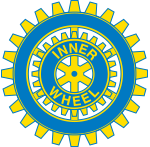 Burlöv-Lomma IWCDistrikt 239Sverige

President Monica Green
073-315 44 29
monica.green@green-co.se

SekreterareMimmi Lundström070-347 32 43mimmilundstrom@telia.com

KlubbmästareAnne-Marie Tillborg073-322 62 03am.tillborg@gmail.com
Pink First        
Ebe Panitteri Martines, IIW President 2021-2022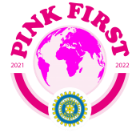 